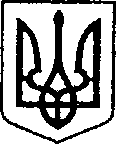        УКРАЇНА			ЧЕРНІГІВСЬКА ОБЛАСТЬН І Ж И Н С Ь К А    М І С Ь К А    Р А Д А                                             26  сесія VIІI скликанняР І Ш Е Н Н Явід  07 грудня   2022 р.	              м. Ніжин	  	                 № 14-26/2022Відповідно до ст. 26, 42, 59, 60 Закону України “Про місцеве самоврядування в Україні”, Регламенту Ніжинської міської ради VIII скликання, затвердженого рішенням Ніжинської міської ради 24.12.2020 року № 27-4/ 2020(зі змінами), Положення про порядок відчуження та списання майна власності територіальної громади м. Ніжина, яке затверджене рішенням Ніжинської міської ради 6 скликання від 24 лютого 2012 року № 12-24/2012, та розглянувши клопотання управління культури і туризму Ніжинської міської ради Чернігівської області щодо списання   основних засобів, Ніжинська міська рада вирішила:          1.Дозволити Ніжинському краєзнавчому музею імені Івана Спаського Ніжинської міської ради Чернігівської області провести списання основних засобів   у зв’язку з фізичною зношеністю, недоцільністю ремонту та таких, що непридатні для використання, а саме:         2.  Ніжинському краєзнавчому музею імені Івана Спаського Ніжинської міської ради Чернігівської області здійснити списання  майна відповідно до Положення про порядок відчуження та списання майна власності територіальної громади м. Ніжина, затвердженого рішенням Ніжинської міської ради від 24 лютого 2012 року № 12-24/2012.          3. Начальнику управління культури і туризму   Ніжинської   міської   ради Чернігівської області Бассак Т.Ф. забезпечити оприлюднення даного рішення на сайті протягом п’яти робочих днів після його прийняття.       4. Організацію    виконання    даного    рішення   покласти   на   заступникаміського голови з питань діяльності виконавчих органів ради Смагу С.С. та начальника управління культури і туризму Ніжинської міської ради 
Бассак Т.Ф.       5. Контроль за виконанням даного рішення покласти на постійну комісію  міської ради з питань житлово-комунального господарства, комунальної власності, транспорту і зв’язку та енергозбереження, голова комісії       Дегтяренко В. М.Міський голова							Олександр КОДОЛАВізують:Т.в.о.директора Ніжинського краєзнавчого музеюімені Івана Спаського                                                             Тетяна БРЯЗКАЛОПОЯСНЮВАЛЬНА ЗАПИСКАдо проєкту рішення «Про надання дозволу Ніжинському краєзнавчому музею імені Івана Спаського   Ніжинської міської ради Чернігівської області на списання основних засобів з»1. Обґрунтування прийняття рішення    	Рішення передбачає надання дозволу краєзнавчому музею імені Івана Спаського   Ніжинської міської ради Чернігівської області на списання основних засобів.2. Комп’ютери , які підлягають списанню, знаходяться в неробочому та непридатному для подальшої експлуатації стані. Були передані управлінням освіти Ніжинської міської ради у 2002 році.    Відповідно до Акту обстеження на (не) придатність обладнання(приладів) до експлуатації від 26 вересня 2022 року визначаються непридатними до експлуатації в зв’язку з несправністю, фактичним моральним зносом, відпрацюванням рекомендованого терміну роботи. Проведення ремонту комп’ютерів,  які відпрацювали амортизаційний строк, не є можливим. 3. Мета і завдання прийняття рішенняДотримання дозвільної процедури щодо списання комунального майна.4. Фінансово-економічне обґрунтуванняРеалізація даного проєкту не потребує додаткових фінансових витрат з міського бюджету.Начальник управління культури і туризму							Тетяна БАССАКПро надання дозволу Ніжинськомукраєзнавчому музею імені Івана СпаськогоНіжинської міської ради Чернігівської області на списання основних засобів№ п/пНазва інвентарного об’єктаРік випу-скуІнвентар-ний (номенкла-турний)Кіль-кість шт.Первісна (переоці-нена) вартість, грн.Сума первісної (переоці-неної) вартості, грнСума нараху-вання зносу, грн..Балансова залишкова вартість, грн..1.Комп’ютер Celeron 850(системний блок,монітор,клавіатура, мишка)2002р.101484011  15242,005242,005242,000,002.Комп’ютер Celeron 850(системний блок,монітор,клавіатура,мишка)2002р.101484012  15242,005242,005242,000,00ВсьогоВсьогоВсьогоВсього  210 484,0010 484,000,00Начальник управління культури і туризмуНіжинської міської ради                                Секретар Ніжинської міської ради				      Заступник міського головиз питань діяльності виконавчих органів ради		     Начальник відділу юридично-кадрового забезпечення апарату виконавчого комітету Ніжинської міської ради				      Начальник управління комунального майна та земельних відносин Ніжинської міської ради			Голова комісії з питань житлово-комунального господарства, комунальної власності, транспорту і зв’язку та енергозбереження		Голова комісії з питань регламенту,законності, охорони прав і свобод громадян, запобігання корупції, адміністративно-територіального устрою, депутатської діяльності та етикиТетяна БАССАКЮрій ХОМЕНКОСергій СМАГАВ’ячеслав ЛЕГАІрина ОНОКАЛОВячеслав ДЕГТЯРЕНКОВалерій САЛОГУБ